Carta Patrocinio 1SenadorAdriana Muñoz D´Albora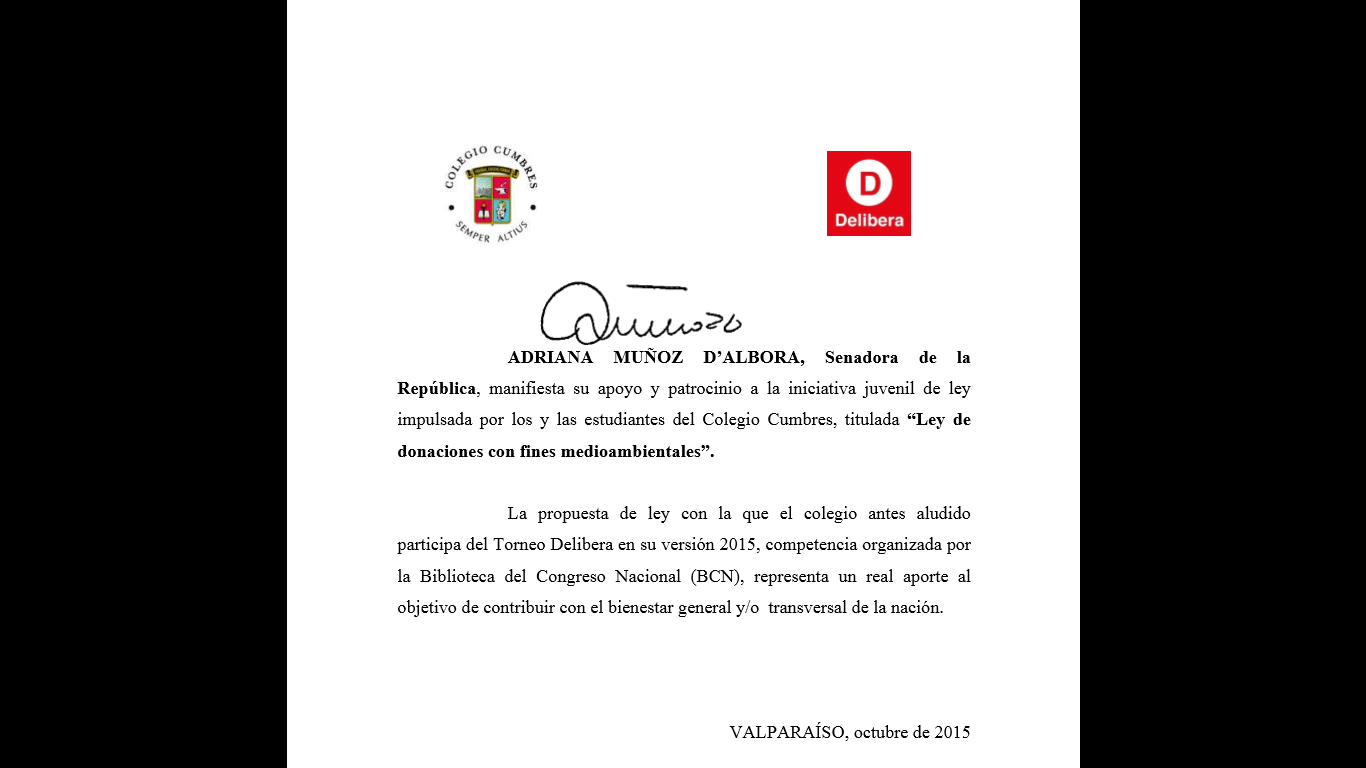 